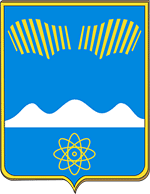 АДМИНИСТРАЦИЯГОРОДА ПОЛЯРНЫЕ ЗОРИС ПОДВЕДОМСТВЕННОЙ ТЕРРИТОРИЕЙПОСТАНОВЛЕНИЕ«_____» сентября  2023 г.                                                                              № _____О внесении изменений в муниципальную программу«Энергосбережение и повышение энергетическойэффективности на территории муниципального образованиягород Полярные Зори с подведомственной территорией»Внести в муниципальную программу "Энергосбережение и повышение энергетической эффективности на территории муниципального образования город Полярные Зори с подведомственной территорией», утвержденную постановлением администрации города Полярные Зори от 17.12.2021 № 971 (в редакции постановления администрации города от 09.06.2023 № 604), изменения согласно приложению.2. Настоящее постановление вступает в силу со дня официального опубликования.Глава города Полярные Зорис подведомственной территорией                                	                     М.О. ПуховВизы согласования:ОЭРиПР________________________О.И.Верхоланцева    «___»_________2023 г.Начальник ФО______________________Н.С. Шпигарь     «___»_________ 2023 г.И.о. начальника МКУ «УГХ»_________К.Н. Анисимова «___»_________ 2023 г.Правовой отдел ______________________ _____________«___»_________2023 г.Проект постановления направлен в прокуратуру: 1 - дело,  1- УГХ , 1 — ОЭРиПР, 1- ФО.Приложение к постановлению администрации города Полярные Зори       от «____» сентября  2023 г. №____В Паспорте программы позицию «Объемы и источники финансирования по годам реализации и источникам финансирования, тыс.руб.» изложить в следующей редакции:2. В таблице раздела 3 «Перечень мероприятий МП «Энергосбережение и повышение энергетической эффективности на территории муниципального образования город Полярные Зори с подведомственной территорией» позиции 1.4, «Итого по задаче 1», 2.1, «Итого по задаче 2», «Всего по программе», изложить в следующей редакции:«3. Перечень мероприятий МП «Энергосбережение и повышение энергетической эффективности на территории муниципального образования город Полярные Зори с подведомственной территорией3.  Таблицу раздела 4 «Обоснование ресурсного обеспечения МП» изложить в следующей редакции: Объемы и источники финансирования по годам реализации и источникам финансирования, тыс. рублей Общий объем финансирования по Программе за счет средств местного бюджета –   9589,2 тыс. руб. В том числе:2022 год: всего 5059,4 тыс. руб., 2023 год: всего 2209,8 тыс. руб., 2024 год: всего 1160,0 тыс. руб., 2025 год: всего 1160,0 тыс. руб., 2026 год: всего 0,0 тыс. руб. N 
п/пЦель, задачи, Программные мероприятияСрок   
выполнения 
годОбъемы финансирования, тыс. руб.Объемы финансирования, тыс. руб.Объемы финансирования, тыс. руб.Объемы финансирования, тыс. руб.Объемы финансирования, тыс. руб.Объемы финансирования, тыс. руб.Связь основных показателей с показателями программСоисполнители, участники, исполнителиN 
п/пЦель, задачи, Программные мероприятияСрок   
выполнения 
годГоды реализацииВсегоМБОБФБВБССвязь основных показателей с показателями программСоисполнители, участники, исполнители1234567891011Цель: Обеспечение комплекса мероприятий по энергосбережению и повышению энергетической эффективности, обеспечивающих наиболее эффективное достижение целей и решение задач, направленных на энергосбережение и повышение энергетической эффективности в муниципальном образовании город Полярные Зори с подведомственной территорией.Цель: Обеспечение комплекса мероприятий по энергосбережению и повышению энергетической эффективности, обеспечивающих наиболее эффективное достижение целей и решение задач, направленных на энергосбережение и повышение энергетической эффективности в муниципальном образовании город Полярные Зори с подведомственной территорией.Цель: Обеспечение комплекса мероприятий по энергосбережению и повышению энергетической эффективности, обеспечивающих наиболее эффективное достижение целей и решение задач, направленных на энергосбережение и повышение энергетической эффективности в муниципальном образовании город Полярные Зори с подведомственной территорией.Цель: Обеспечение комплекса мероприятий по энергосбережению и повышению энергетической эффективности, обеспечивающих наиболее эффективное достижение целей и решение задач, направленных на энергосбережение и повышение энергетической эффективности в муниципальном образовании город Полярные Зори с подведомственной территорией.Цель: Обеспечение комплекса мероприятий по энергосбережению и повышению энергетической эффективности, обеспечивающих наиболее эффективное достижение целей и решение задач, направленных на энергосбережение и повышение энергетической эффективности в муниципальном образовании город Полярные Зори с подведомственной территорией.Цель: Обеспечение комплекса мероприятий по энергосбережению и повышению энергетической эффективности, обеспечивающих наиболее эффективное достижение целей и решение задач, направленных на энергосбережение и повышение энергетической эффективности в муниципальном образовании город Полярные Зори с подведомственной территорией.Цель: Обеспечение комплекса мероприятий по энергосбережению и повышению энергетической эффективности, обеспечивающих наиболее эффективное достижение целей и решение задач, направленных на энергосбережение и повышение энергетической эффективности в муниципальном образовании город Полярные Зори с подведомственной территорией.Цель: Обеспечение комплекса мероприятий по энергосбережению и повышению энергетической эффективности, обеспечивающих наиболее эффективное достижение целей и решение задач, направленных на энергосбережение и повышение энергетической эффективности в муниципальном образовании город Полярные Зори с подведомственной территорией.Цель: Обеспечение комплекса мероприятий по энергосбережению и повышению энергетической эффективности, обеспечивающих наиболее эффективное достижение целей и решение задач, направленных на энергосбережение и повышение энергетической эффективности в муниципальном образовании город Полярные Зори с подведомственной территорией.Цель: Обеспечение комплекса мероприятий по энергосбережению и повышению энергетической эффективности, обеспечивающих наиболее эффективное достижение целей и решение задач, направленных на энергосбережение и повышение энергетической эффективности в муниципальном образовании город Полярные Зори с подведомственной территорией.Цель: Обеспечение комплекса мероприятий по энергосбережению и повышению энергетической эффективности, обеспечивающих наиболее эффективное достижение целей и решение задач, направленных на энергосбережение и повышение энергетической эффективности в муниципальном образовании город Полярные Зори с подведомственной территорией.Задача 1: Энергосбережение и повышение энергетической эффективности систем коммунальной инфраструктуры, направленных в том числе на развитие жилищно-коммунального хозяйстваЗадача 1: Энергосбережение и повышение энергетической эффективности систем коммунальной инфраструктуры, направленных в том числе на развитие жилищно-коммунального хозяйстваЗадача 1: Энергосбережение и повышение энергетической эффективности систем коммунальной инфраструктуры, направленных в том числе на развитие жилищно-коммунального хозяйстваЗадача 1: Энергосбережение и повышение энергетической эффективности систем коммунальной инфраструктуры, направленных в том числе на развитие жилищно-коммунального хозяйстваЗадача 1: Энергосбережение и повышение энергетической эффективности систем коммунальной инфраструктуры, направленных в том числе на развитие жилищно-коммунального хозяйстваЗадача 1: Энергосбережение и повышение энергетической эффективности систем коммунальной инфраструктуры, направленных в том числе на развитие жилищно-коммунального хозяйстваЗадача 1: Энергосбережение и повышение энергетической эффективности систем коммунальной инфраструктуры, направленных в том числе на развитие жилищно-коммунального хозяйстваЗадача 1: Энергосбережение и повышение энергетической эффективности систем коммунальной инфраструктуры, направленных в том числе на развитие жилищно-коммунального хозяйстваЗадача 1: Энергосбережение и повышение энергетической эффективности систем коммунальной инфраструктуры, направленных в том числе на развитие жилищно-коммунального хозяйстваДоля потребляемых муниципальными учреждениями тепловой энергии в общем объеме потребления.Доля потребляемых муниципальными учреждениями электрической энергии в общем объеме потребления.Доля потребляемых муниципальными учреждениями ХВ и ГВ в общем объеме потребления1.4.Модернизация систем инженерного оборудования зданий2022-2026Всего:190190Доля потребляемых муниципальными учреждениями тепловой энергии в общем объеме потребления.Доля потребляемых муниципальными учреждениями электрической энергии в общем объеме потребления.Доля потребляемых муниципальными учреждениями ХВ и ГВ в общем объеме потребленияМКУ «УГХ»1.4.Модернизация систем инженерного оборудования зданий2022-2026202200Доля потребляемых муниципальными учреждениями тепловой энергии в общем объеме потребления.Доля потребляемых муниципальными учреждениями электрической энергии в общем объеме потребления.Доля потребляемых муниципальными учреждениями ХВ и ГВ в общем объеме потребленияМКУ «УГХ»1.4.Модернизация систем инженерного оборудования зданий2022-20262023190190Доля потребляемых муниципальными учреждениями тепловой энергии в общем объеме потребления.Доля потребляемых муниципальными учреждениями электрической энергии в общем объеме потребления.Доля потребляемых муниципальными учреждениями ХВ и ГВ в общем объеме потребленияМКУ «УГХ»1.4.Модернизация систем инженерного оборудования зданий2022-2026202400Доля потребляемых муниципальными учреждениями тепловой энергии в общем объеме потребления.Доля потребляемых муниципальными учреждениями электрической энергии в общем объеме потребления.Доля потребляемых муниципальными учреждениями ХВ и ГВ в общем объеме потребленияМКУ «УГХ»1.4.Модернизация систем инженерного оборудования зданий2022-2026202500Доля потребляемых муниципальными учреждениями тепловой энергии в общем объеме потребления.Доля потребляемых муниципальными учреждениями электрической энергии в общем объеме потребления.Доля потребляемых муниципальными учреждениями ХВ и ГВ в общем объеме потребленияМКУ «УГХ»1.4.Модернизация систем инженерного оборудования зданий2022-2026202600Доля потребляемых муниципальными учреждениями тепловой энергии в общем объеме потребления.Доля потребляемых муниципальными учреждениями электрической энергии в общем объеме потребления.Доля потребляемых муниципальными учреждениями ХВ и ГВ в общем объеме потребленияМКУ «УГХ»Итого по задаче 1 Всего:4818,934818,93Итого по задаче 1 20224129,134129,13Итого по задаче 1 2023289,8289,8Итого по задаче 1 2024200200Итого по задаче 1 2025200200Итого по задаче 1 202600Задача 2. Энергосбережение и повышение энергетической эффективности жилищного фонда.Задача 2. Энергосбережение и повышение энергетической эффективности жилищного фонда.Задача 2. Энергосбережение и повышение энергетической эффективности жилищного фонда.Задача 2. Энергосбережение и повышение энергетической эффективности жилищного фонда.Задача 2. Энергосбережение и повышение энергетической эффективности жилищного фонда.Задача 2. Энергосбережение и повышение энергетической эффективности жилищного фонда.Задача 2. Энергосбережение и повышение энергетической эффективности жилищного фонда.Задача 2. Энергосбережение и повышение энергетической эффективности жилищного фонда.Задача 2. Энергосбережение и повышение энергетической эффективности жилищного фонда.Доля многоквартирных домов, оснащенных коллективными (общедомовыми) приборами учета используемых энергетических ресурсовДоля жилых, нежилых помещений в МКД, оснащенных индивидуальными проборами учета используемых энергетических ресурсов2.1Замена/установка приборов учета холодной и горячей воды гражданам, проживающим в квартирах, принадлежащих на праве собственности муниципальному образованию город Полярные Зори с подведомственной территорией, в том числе компенсация расходов связанных с установкой приборов учета воды 2022-2026Всего:584584Количество установленных, замененных приборов учета используемых энергетических ресурсов в муниципальном жилищном фонде«МКУ УГХ»2.1Замена/установка приборов учета холодной и горячей воды гражданам, проживающим в квартирах, принадлежащих на праве собственности муниципальному образованию город Полярные Зори с подведомственной территорией, в том числе компенсация расходов связанных с установкой приборов учета воды 2022-20262022154154Количество установленных, замененных приборов учета используемых энергетических ресурсов в муниципальном жилищном фонде«МКУ УГХ»2.1Замена/установка приборов учета холодной и горячей воды гражданам, проживающим в квартирах, принадлежащих на праве собственности муниципальному образованию город Полярные Зори с подведомственной территорией, в том числе компенсация расходов связанных с установкой приборов учета воды 2022-20262023110110Количество установленных, замененных приборов учета используемых энергетических ресурсов в муниципальном жилищном фонде«МКУ УГХ»2.1Замена/установка приборов учета холодной и горячей воды гражданам, проживающим в квартирах, принадлежащих на праве собственности муниципальному образованию город Полярные Зори с подведомственной территорией, в том числе компенсация расходов связанных с установкой приборов учета воды 2022-20262024160160Количество установленных, замененных приборов учета используемых энергетических ресурсов в муниципальном жилищном фонде«МКУ УГХ»2.1Замена/установка приборов учета холодной и горячей воды гражданам, проживающим в квартирах, принадлежащих на праве собственности муниципальному образованию город Полярные Зори с подведомственной территорией, в том числе компенсация расходов связанных с установкой приборов учета воды 2022-20262025160160Количество установленных, замененных приборов учета используемых энергетических ресурсов в муниципальном жилищном фонде«МКУ УГХ»2.1Замена/установка приборов учета холодной и горячей воды гражданам, проживающим в квартирах, принадлежащих на праве собственности муниципальному образованию город Полярные Зори с подведомственной территорией, в том числе компенсация расходов связанных с установкой приборов учета воды 2022-20262026Количество установленных, замененных приборов учета используемых энергетических ресурсов в муниципальном жилищном фонде«МКУ УГХ»Итого по задаче 2 Всего:584584Итого по задаче 2 2022154154Итого по задаче 2 2023110110Итого по задаче 2 2024160160Итого по задаче 2 2025160160Итого по задаче 2 2026Всего по программе Всего:9589,29589,2Всего по программе 20225059,45059,4Всего по программе 20232209,82209,8Всего по программе 20241160,01160,0Всего по программе 20251160,01160,0Всего по программе 2026НаименованиеВсего,тыс. руб.в том числе за счет средств. тыс.руб.в том числе за счет средств. тыс.руб.в том числе за счет средств. тыс.руб.в том числе за счет средств. тыс.руб.НаименованиеВсего,тыс. руб.МБОБФБВБС123456Всего по МП9589,29589,2В том числе по годам реализации20225059,45059,420232209,82209,820241160,01160,020251160,01160,02026